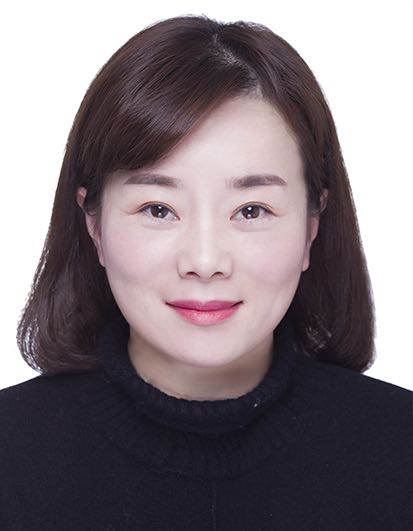 基本信息
姓　名：吴继琴
性　别：女
学  位：硕士研究生
职　称：讲师双师型：英语专业中级“双师型”教师
职　务：国际商务学院专职教师        
E-mail：348923907@qq.com
通迅地址：江西省南昌市昌北经济技术开发区丁香路
江西旅游商贸职业学院国际商务学院    330100
工作经历：
2006年9月―至今   江西旅游商贸职业学院专职教师
教学情况（近五年）：
1、主讲课程
（1）《商务英语听说》： 4学时/周，每届授课学生总数约100人。
（2）《高职英语》： 4学时/周，每届授课学生总数约100人。2、个人业绩（1）课题（1项）1）2018年参加全国教育科学规划领导小组办公室教育部重点课题：“一带一路”战略背景下大学英语跨文化教学改革策略研究；结题。（2）论文（7篇）1）做好英语教学的跨文化导入工作，《亚太教育》，省级期刊，独撰，ISSN 2095-9214，2015年4；2）职业学院学生职业英语能力的培养思路，《校园英语（中旬）》，省级期刊，独撰，ISSN 1009-6426，2016年12；3）职业学院类商务英语专业实践教学对策，《现代商贸工业》，省级期刊，独撰，ISSN 1672-3198，2016年34期；4）浅论英国茶文化与英语教学的关系，《福建茶叶》，北大核心，第一作者，ISSN 1005-2291，2017年10期；5）基于生态翻译学视角下江西5A景区牌示英语浅析，《学周刊》，省级期刊，第一作者，ISSN 1673-9132,2018年22期；6） Fairclough三维分析模型下的话语分析---以江西企业“走出去”通事语言为例，《九江职业学院学报》，省级期刊，独撰，ISSN 1009-9522，2019年3；7）英语课堂中新课堂教育模式探索---《英语教育与互动课堂模式研究》，《高教探索》,CSSCI 北大核心，独撰，ISSN 1673-9760 ,2020年2月（总第202期），（3）论著（X部）1) 《商务英语口语》（基础篇），上海交通大学出版社, ISBN978-7-313-18019-3，副主编。2）《英语语言学与英语翻译理论研究》，吉林出版集团股份有限公司, ISBN978-7-5581-8435-2，第三作者。（4）获奖情况（X项）1）2018年江西省职业院校信息化教学大赛高职组教学设计比赛中，荣获一等奖。(5) 技术服务（社会服务等X项）2019年至2022年，江西省保育员考评员。